1309 114th Ave SE, Suite 200   Post Office Box 90012  Bellevue, WA   98009-9012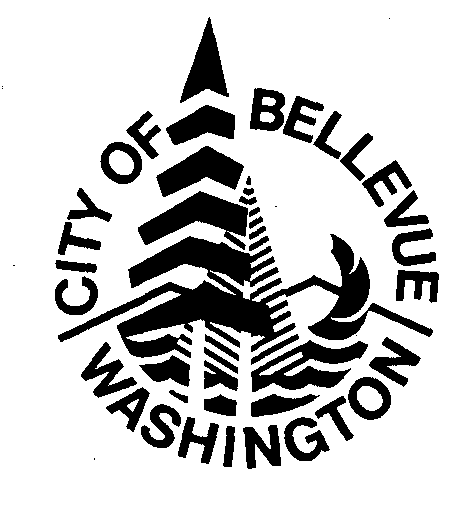 Probation Services 	(425) 452-6956		FAX:  (425) 452-7883EHD			(425) 452-4461		FAX:  (425) 452-4467 Community Service Work Time SheetWorker’s Name:  _______________________   	Name of Agency: _____________________________Phone Number: ________________________	Address:  ___________________________________Probation Officer: ______________________	City/ State: __________________________________						Supervisor: __________________________________Community Service Hours are credited at $15.00 for each hour worked.     The above named individual has agreed to perform _______ hours of community service work.  The worker must initial below, and the supervisor must sign this form for all hours worked.Total Hours: __________		Supervisor Signature: _________________________________Date# of Hours WorkedDescription of Worked PerformedInitials